Bydgoszcz, dnia 21.05.2021 r.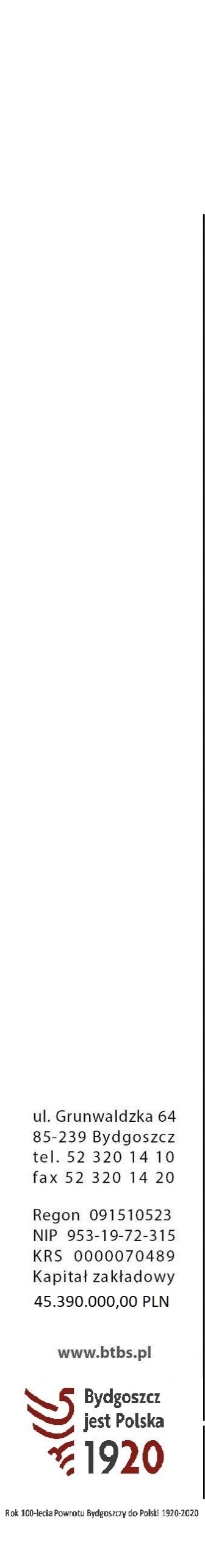 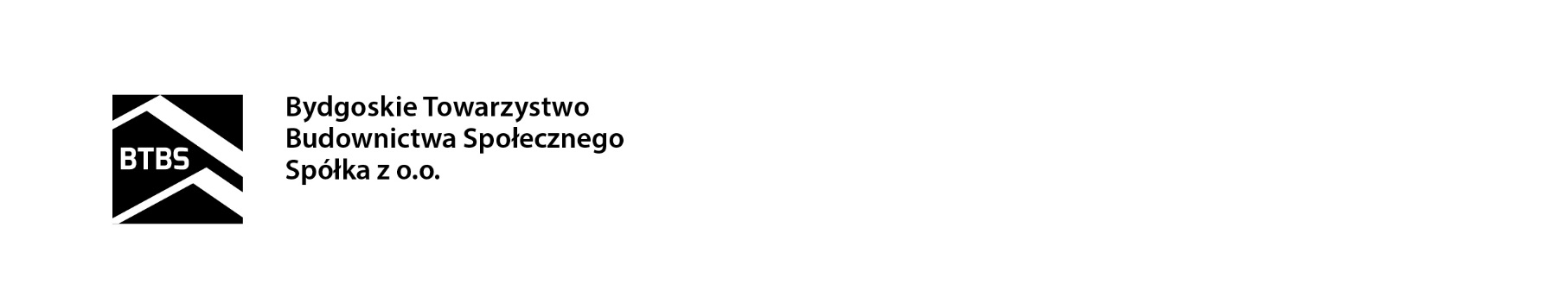 L.dz.      /DOiON/MK-L/2021Członkowie Rady NadzorczejBydgoskiego Towarzystwa Budownictwa Społecznego Spółki z o.o.w BydgoszczyZgodnie z ustaleniami poprzedniego posiedzenia, uprzejmie zapraszam na posiedzenie Rady Nadzorczej Bydgoskiego Towarzystwa Budownictwa Społecznego, które zwołuję na dzień 24 maja 2021 r. godz. 9:00 w siedzibie Spółki, z następującym porządkiem posiedzenia :otwarcie posiedzenia,stwierdzenie zdolności Rady do podejmowania uchwał,przyjęcie porządku posiedzenia,podjęcie uchwały w sprawi opinii zgody dotyczącej zakupu przez Spółkę nieruchomości,pytania, uwagi, wnioski,zamknięcie posiedzenia.Z poważaniemPrzewodnicząca Rady Nadzorczej                Ewa Czerska    załączniki :projekty uchwał Rady Nadzorczejprojekty uchwał Zwyczajnego Zgromadzenia Wspólników